KANTON SARAJEVOMINISTARSTVO ZA NAUKU, VISOKO OBRAZOVANJE I MLADE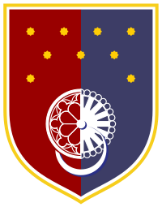 OBRAZAC TEKSTUALNOG I FINANSIJSKOG IZVJEŠTAJAJAVNI POZIV ZA SUFINANSIRANJE UDRUŽENJA/NEPROFITNIH ORGANIZACIJA I STUDENTSKIH ORGANIZACIJA ZA PROJEKTE ZA MLADE IZ BUDŽETA KANTONA SARAJEVO ZA 2023. GODINUI DIO – TEKSTUALNI IZVJEŠTAJKratak opis realiziranog projekta i provedenih aktivnostiPostignuti rezultati i ostvareni ciljeviOpišite u kojoj su mjeri ciljevi projekta ostvareni, a u skladu sa prijedlogom projekta za koji su odobrena sredstva. Također, naziv aktivnosti i rezultati provedenih aktivnosti moraju odgovarati onima u prijedlogu projekta za koji su odobrena finansijska sredstva.Uticaj projektaOpišite uticaj provedbe projekta na korisnike/ce projekta – posebno opišite da li je provedba projekta imala različit uticaj na žene/muškarce, dječake/djevojčice i kakav.Dokaz o realizaciji projektaU prilogu dostavite dokaze o realizaciji projekta (fotografije, propagandni materijalm štampani materijal, medijske istupe, video materijal, itd.)Napomene (Opišite sve dodatne informacije relevantne za ovaj izvještaj)Potpis osobe odgovorne za izvještaj:__________________________Potpis lica ovlaštenog za zastupanjeudruženja/neprofitne organizacije:________________________________________________________Datum:________________________II DIO – FINANSIJSKI IZVJEŠTAJPREGLED UKUPNIH PRIHODAPREGLED UKUPNIH RASHODASPECIFIKACIJA RAČUNA U IZNOSU DODIJELJENIH SREDSTAVA OD MINISTARSTVA ZA NAUKU, VISOKO OBRAZOVANJE I MLADE KANTONA SARAJEVO, A U SKLADU SA APLIKACIJSKIM OBRASCEM I ODOBRENOM NAMJENOM U prilogu dostaviti kopiju Obrasca UNO-21/3 (Budžet projektnog prijedloga/finansijski plan) koji je dostavljen u sklopu aplikacije na Javni poziv. U prilogu dostaviti dostaviti račune (originale ili kopije) u iznosu dodijeljenih sredstava od Ministarstva za nauku, visoko obrazovanje i mlade Kantona Sarajevo na osnovu kojih su vršene isplate (fiskalne račune, uplatnice iz banke/pošte, izvode iz banke, za gotovinska plaćanja račune i naloge blagajni itd.). U prilogu dostaviti sve promotivne materijale koji su korišteni pri realizaciji projekta, ili koji su proizišli iz realizacije projekta.Napomena: Odobrena sredstva mogu se utrošiti samo za predloženi i dostavljeni projekat u skladu sa dostavljenim pregledom Budžeta projekta/finansijskim planom – Obrazac UNO-21/3 i ne smiju biti utrošena ili preusmjerena za druge projekte ili aktivnosti udruženja/neprofitne organizacije bez saglasnosti Ministarstva za nauku, visoko obrazovanje i mlade Kantona Sarajevo.Potpis osobe odgovorne za izvještaj:______________________________Potpis lica ovlaštenog za zastupanjeUdruženja/neprofitne organizacije:____________________________________________________________Datum: ________________________Naziv udruženja/organizacije:Adresa:Telefon:Fax:Email:Osoba odgovorna za pisanje izvještaja:Naziv projekta:Broj Ugovora potpisanog sa Ministarstvom:Naziv Javnog poziva iz kojeg su dodijeljena sredstva:Ukupan budžet projekta:Iznos odobrenih sredstava:Datum početka – datum završetka implementiranja projekta:Datum podnošenja izvještaja:Učenici/korisnici projekta:Naziv aktivnostiOpis provedene aktivnostiPostignuti rezultati/ostvareni ciljeviR/BPregled ukupnih prihoda sa učešćem svih sufinansijera i vlastitim učešćemIznos u KM1.Budžetska sredstva (ukupno)Sredstva odobrena po Javnom pozivuOstala budžetska sredstva2.Sredstva sponzora/donatora3.Vlastita sredstva                                                                                           UKUPNO:_R/BPregled ukupnih rashoda razvrstan na srodne grupe, a u skladu sa aplikacijskim obrascemIznos u KM1.LJUDSKI RESURSI 2.MATERIJALNI TROŠKOVI3.PROJEKTNI TROŠKOVI4.OSTALI TROŠKOVI5.OBEZBIJEĐENO 20% SREDSTAVA (iz vlastitih ili drugih izvora)UKUPNO:R/BBroj računaVrsta robe/uslugeIznos u KM1.2.3.4.5.                                                                                         UKUPNO:                                                                                         UKUPNO:                                                                                         UKUPNO: